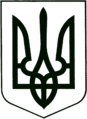 УКРАЇНА
    МОГИЛІВ-ПОДІЛЬСЬКА МІСЬКА РАДА 
   ВІННИЦЬКОЇ ОБЛАСТІ  ВИКОНАВЧИЙ КОМІТЕТ   РІШЕННЯ№90Від 30.04.2020р.                                                           м. Могилів - ПодільськийПро внесення змін до бюджету міста Могилева-Подільського на 2020 рікКеруючись ст.ст. 26, 28 Закону України «Про місцеве самоврядування в                Україні», ст.78 Бюджетного кодексу України та рішенням 44 сесії міської  ради 7 скликання від 17.12.2019р. № 1004, Законом України «Про Державний бюджет України на 2020 рік»,-                                  виконком міської ради ВИРІШИВ:Внести зміни до кошторису фінансово-економічного управління міської     ради по КПКВ 3718700:    Зменшити КЕКВ 9000 на суму 5000 грн..Внести зміни до кошторису КНП «Могилів-Подільська міська     стоматологічна поліклініка» Могилів-Подільської міської ради 0212100:    Збільшити КЕКВ 2610 на суму 5000 грн..Внести зміни до кошторису служби у справах дітей, сім’ї та молоді міської   ради по КПКВ 0910160:перемістити бюджетні призначення по КЕКВ 2111 з серпня місяця на  квітень місяць в сумі 5000 грн.. 4. Дане рішення підлягає затвердженню на черговій сесії міської ради.5. Контроль за виконанням даного рішення покласти на секретаря міської      ради, в.о. першого заступника міського голови Гоцуляка М.В..                  Міський голова                                                   П. Бровко